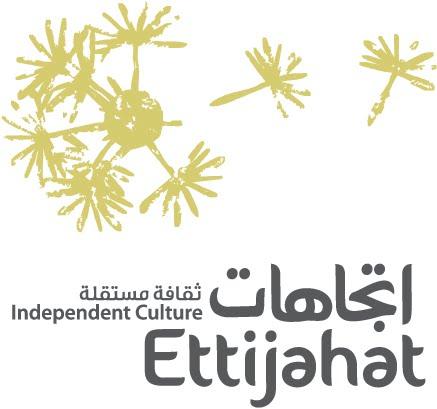 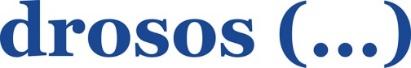 مهارات: منصة تطوير مهارات فناني فنون الأداء – دورة 2022استمارة التقدم - يرجى قراءة ملف الأسئلة الشائعة قبل ملء الاستمارة. تحتاج قراءة الملف إلى خمسة عشر دقيقة في حدٍ أقصى! - تتكون استمارة التقدم من أربعة أقسام وعلى المتقدمين/ ات ملء القسم الأول والقسم الخاص بالتدريب الذي يتقدمون إليه.- يمتد برنامج مهارات التدريبي على مدار 18 أسبوعاً، ويتطلب هذا التدريب التزاماً عالياً من المشتركين/ ات والقدرة على التفرغ لمدة ثلاثة أيام أسبوعياً تحدد لاحقاً، بمعدل أربع ساعات يومياً.المواعيد الأساسيةالملفات المطلوب إرسالهاملء الاستمارة كاملةً وباللغة العربية حصراً مع السيرة الذاتية المحدثّة لصاحب/ة الاستمارة باللغة العربية أو الإنكليزيةصورة واضحة عن الهوية الشخصية أو جواز السفر نماذج لمشاريع فنية شاركتم بها سابقاً، أو نماذج وعينات من مشاريع حالية تعملون عليها، وبما يتضمن المخططات والرسومات التوضيحية لتقنيي الصوت والإضاءة، وخطط العمل للعاملات/ين في مجال التنسيق وإدارة الخشبة، بما فيها خطط الميزانية أو تقارير العملالقسم الأول - طلب المشاركة 1. المعلومات الشخصية2. الرجاء تحديد نوع التدريب الذي ترغبون في الانضمام إليه ويرجى تحديد اختيار واحد فقط     تقنيات الإضاءة     تقنيات الصوت     إدارة الخشبة  3. معلومات الدراسة والشهادات التي حصلتم عليها (1 أحدث شهادة)4. مستوى مهارات اللغة (متقدم، جيد، متوسط، مبتدئ)5. معلومات عن تدريبات تقنية شاركتكم بها 6. ما هي المهارات التي تمتلكونها في مجالات فنون الأداء؟ يرجى الإشارة إلى المهارات الفنية والتقنية وبما يتضمن معدات وبرامج الصوت والإضاءة، برامج التصميم والرسم على الكومبيوتر، وكيفية قراءة وتحليل مخططات المسرح وفضاءات العرض- 150 كلمة7. هل تعملون ضمن مشروع فني جديد أو يتم التخطيط له خلال هذا العام؟ يرجى ذكر دوركم فيه. في حال لم يكن هناك أي مشاريع حالية، ما هو آخر عمل شاركتم به واستطعتم من خلاله تطوير مهاراتكم الفنية؟ يرجى ذكر دوركم فيه وتحديد أهم المهام. - 200 كلمة8. لماذا اخترتم التقدم إلى برنامج مهارات التدريبي، وما الذي ترغبون في تحقيقه من خلال اتباع هذا البرنامج وما هي أهم أولوياتكم المهنية، والمهارات التي تطمحون الى الحصول عليها؟ 400 كلمة9. هل أنتم أعضاء في مؤسسة أو فرقة فنية؟ في حال كنتم كذلك يرجى تحديد أهم الأدوار والمسؤوليات التي تقومون بها - 150 كلمة10. يرجى ذكر اسم خبيرين/ خبيرتين في مجال فنون الأداء، سبق وتعاونتما معها ويمكن أن يوصيا بكم القسم الثاني - تقنيات الإضاءة يملأ هذا القسم من قبل المتقدمين والمتقدمات إلى فئة تقنيات الإضاءة1. هل لديكم معرفة في دارات وتوصيل الكهرباء؟ يرجى تحديد نوع الخبرة التي تمتلكونها – 200 كلمة2. ما هي خبرتكم العملية والتقنية في مجال تقنيات الإضاءة؟ 300 كلمة3. هل سبق وقمتم بمهام تتعلق بإضاءة عرض أدائي و/أو مسرحي في فضاء غير مجهّز للعروض؟ ما هي التحديات التي واجهتكم؟ 200 كلمة 4. يرجى وصف تجربة ناجحة قمتم من خلالها بالعمل على مزج المؤثرات البصرية مع المؤثرات الصوتية، وما هي أهم تحديات هذه التجربة؟ 300 كلمة5. يرجى وصف تجربة فنية اضطررتم خلالها إلى ابتكار حلولٍ لمشكلات تقنية، الرجاء تحديد نقاط قوة وضعف الحلول المُقترحة- 200 كلمةالقسم الثالث – تقنيات الصوت يملأ هذا القسم من قبل المتقدمين والمتقدمات إلى فئة تقنيات الصوتهل لديكم معرفة بفيزياء الصوت وشروط انتقاله وتطبيقاته في فنون الأداء؟ 200 كلمة2. ما أنواع معدات تسجيل وتنفيذ الصوت التي تجيدون العمل عليها؟ 150 كلمة3. هل سبق وقمتم بمهام تقنية تتعلق بإعداد الصوت من أجل عرض أدائي أو مسرحي في فضاء غير مجهّز للعروض؟ ما هي التحديات التي واجهتكم؟ 200 كلمة4. يرجى وصف تجربة ناجحة قمتم فيها بمزامنة الحوار مع الموسيقى والمؤثرات الصوتية، وما هي أهم تحديات هذه التجربة؟ 300 كلمة5. يرجى وصف تجربة فنية اضطررتم خلالها إلى ابتكار حلول لمشكلات تقنية، الرجاء تحديد نقاط قوة وضعف الحلول المُقترحة- 200 كلمةالقسم الرابع - تقنيات إدارة الخشبة يملأ هذا القسم من قبل المتقدمين والمتقدمات إلى فئة إدارة الخشبة1. هل عملتم بصفة مدير/ة خشبة أو منسق/ة عمل فني أو مهرجان من قبل؟ يرجى ذكر أهم أدواركم مع الفريق الفني والتقني – 300 كلمة2. هل سبق وقمتم بتجربة فنية اضطررتم خلالها إلى حل مشكلات مع عضو أو مجموعة من فريق العمل؟ ما هي أهم التحديات التي واجهتكم؟ - 300 كلمة3. ما هي خبرتكم في إدارة الوقت؟ - 200 كلمة4. ما هي خبرتكم في تصميم ميزانية العمل؟ - 200 كلمة5. هل لديكم خبرة في إدارة ميزانية مشروع فني؟ - 200 كلمة6. ما هي الأدوار التي تجيدونها في مجال إدارة الخشبة والتنسيق، وما هي المهارات التي تحتاجون إلى تطويرها؟ 300 كلمة7. هل سبق وواجهتكم مشكلات خلال عملية إنتاج فني، وتوجب عليكم خلالها اتخاذ قرارات تخص العمل؟ أخبرونا عن هذه التجربة وتأثير قراركم على العمل إيجاباً و/أو سلباً؟ 300 كلمةفي حال قبولي في برنامج مهارات التدريبي أوافق على جميع شروط التقدم والمشاركة، وأؤكد التزامي في التدريب خلال التواريخ والأوقات المقترحة في الاستمارة.الاسم:التاريخ: الأنشطةالفترة الزمنيةجلسة أسئلة مفتوحة حول عملية التقدم للبرنامج عبر زووم27 حزيران/ يونيو 2022انتهاء المهلة المفتوحة لاستقبال الطلباتمنتصف ليل 6 تموز/ يوليو 2022 بتوقيت بيروتإعلان النتائجالنصف الثاني من شهر تموز/ يوليو 2022 تنفيذ البرنامج التدريبي من بداية آب/ أغسطس وحتى نهاية تشرين الثاني/ نوفمبر 2022الاسم الكامل باللغة العربيةالاسم الكامل باللغة الإنجليزية وكما يذكر في جواز السفرالعمرالجنس (أنثى/ ذكر/ آخر/ أفضل عدم التحديد)الجنسية/ الجنسياتمكان الإقامة: رقم أو اسم البناء، الشارع، المدينة، البلدالبريد الإلكترونيرقم الموبايلالعمل الحالي هل هناك صعوبة في التنقل بين بيروت وبين المدينة التي تقطنون بها؟ في حال وجود صعوبة الرجاء تحديد السببكيف عرفتم عن برنامج مهارات؟ نبذة عن السيرة المهنية (250 كلمة)الجامعةالكليةالشهادةسنة التخرجالمعدل123مهارات اللغةالمستوى1العربية 2الإنجليزية 3الفرنسية 4لغات أخرى (يرجى التحديد)اسم التدريبنوع التدريب (ورشة عمل، مشروع جامعي، عرض أدائي)	طبيعة مشاركتكم أو مهتمكم فيه	تاريخ ومدة التدريب123الاسم الصفة المهنية البريد الإلكتروني صيغة التعاون12